Карточка для домашнего задания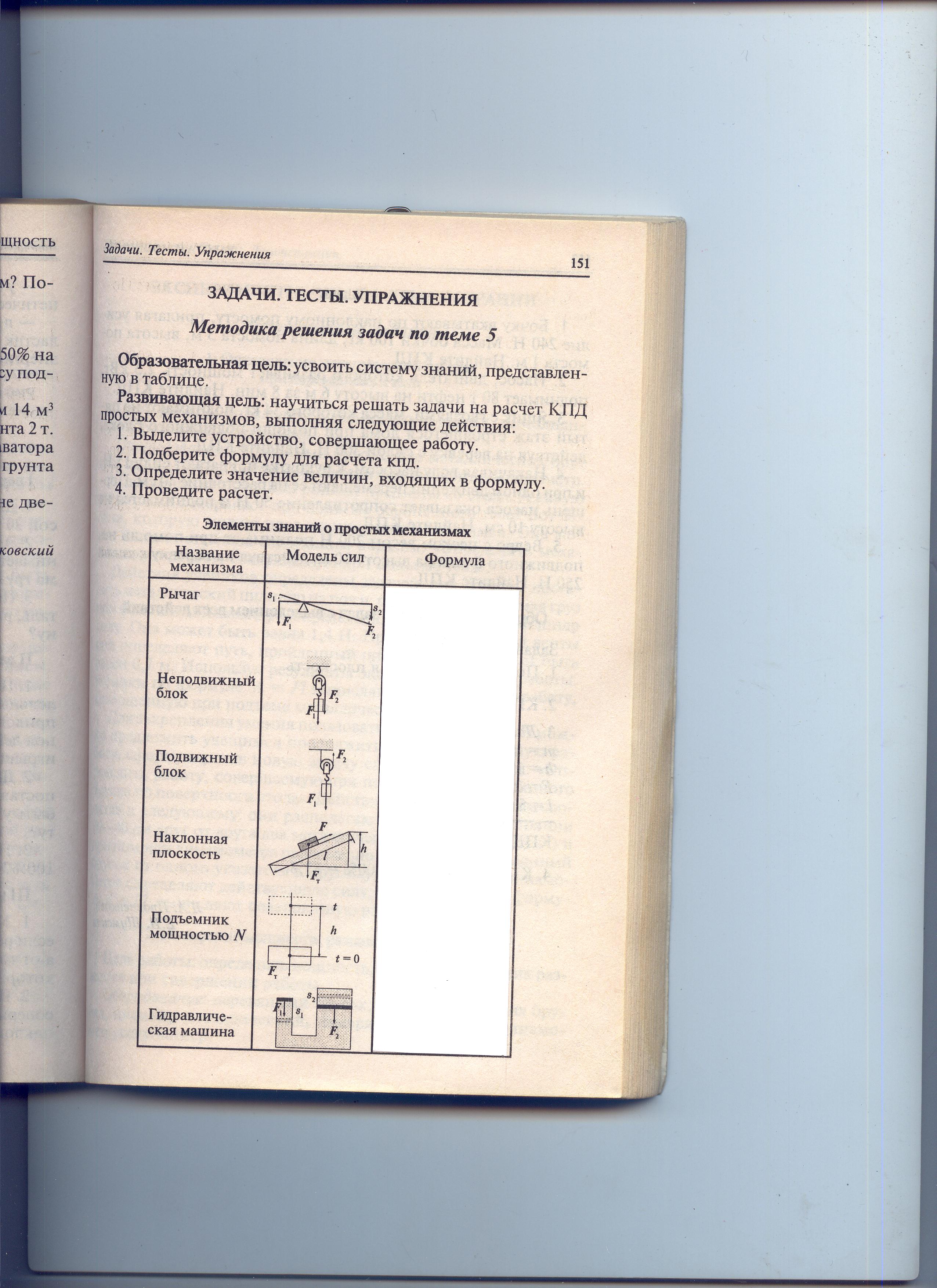 